POETRY TERMS *These terms may appear on both vocab quizzes and on your unit exam. You must not only know the definition, but you must be able to understand them in poetry. 
TermDefinition YOUR Example Picture/Symbol 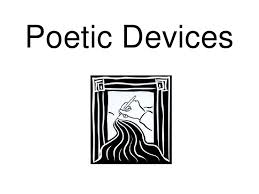 SimilezMetaphor Personification Hyperbole MoodJuxtaposition LitotesMetonymySynecdocheStanza Alliteration Assonance Consonance Onomatopoeia Euphony Cacophony Rhyme DissonanceMeter Feet Extended Metaphor Free Verse Couplets End Stop Enjambment Apostrophe Audience BalladInternal Rhyme Elegy Epic Euphemism Irony:
Situational/Dramatic/ VerbalIambic Pentameter Internal Rhyme End Rhyme Persona Literal vs Figurative Language Octave Pastoral Speaker Ode Sonnet 